APPEL À PROJETS 
SOMMET DE LA FRANCOPHONIE FRANCE 2024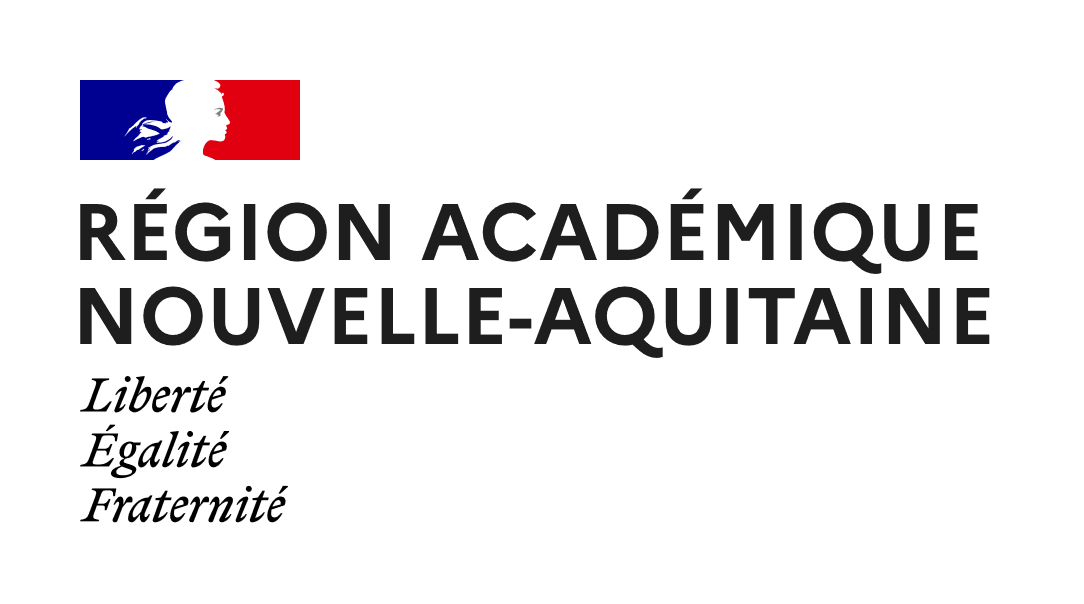 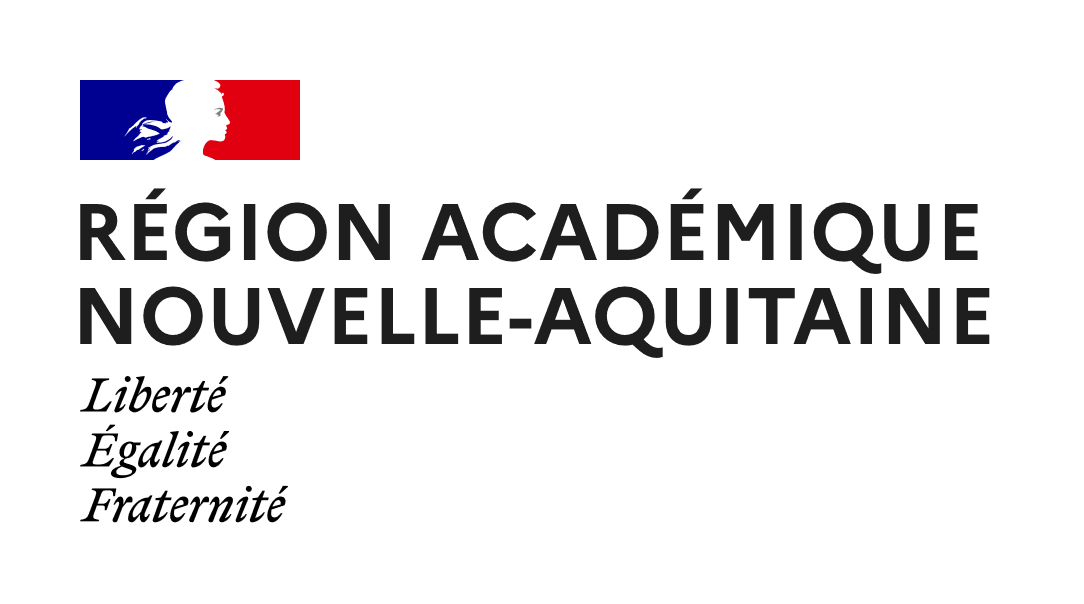 Les dossiers signés par les supérieurs hiérarchiques seront scannés et adressés au SRAREIC RANA au plus tard le 14 février 2024  pour la première phase de sélection au plus tard le 5 avril 2024 pour la deuxième phase de sélectionà l’adresse drareic@region-academique-nouvelle-aquitaine.frLes dossiers pré sélectionnés en région académique seront adressés à la DREIC pour sélection nationale. Le comité de sélection sera composé de représentants du MENJ (DREIC, DGESCO, IGESR) et du Secrétariat Général du sommet. Réponse pour la première phase attendue le 15 mars, pour la deuxième phase le 15 mai DOSSIER DE CANDIDATURENom et adresse de l’établissement scolaire ou école : Courriel de la structure :  Chef d’établissement / directeur de l’école : Porteur du projet : personne à contacter (nom, fonction) : Coordonnées (courriel, téléphone) : I :  DESCRIPTIF DU PROJETCalendrier prévisionnel de mise en œuvre Modalités d’évaluation, de restitution ou retour d’expérienceModalités de pérennisation / durabilité estiméeII. BUDGET PRÉVISIONNELAvis, signature du représentant hiérarchiqueDate :ObjectifsPartenaires (en France, en francophonie,…)Livrables / résultats attendusActions prévuesCohérence par rapport à la déclinaison  « éducation » du sommetImpact attenduCritères cumulatifs Il s’agit d’une initiative concrète, d’une solution, d’une expérience avec un bénéfice individuel ou collectif sur le plan éducatif (pouvant inclure le champ social, esthétique, intellectuel, émotionnel, sociétal ou économique) ; Le projet illustre la valeur ajoutée que représente la francophonie et sa mise en œuvre a été facilitée par le partage d’une langue commune, en l’occurrence la langue française, entre ses parties prenantes – ce qui n’exclut pas, bien au contraire, une dimension de plurilinguisme et de valorisation des langues de France et du patrimoine linguistique national ; Le projet est construit avec au moins un partenaire situé dans un autre pays francophone; Le projet implique prioritairement les élèves du système éducatif français ainsi que leurs partenaires en francophonie ; Le projet vise un impact durable au sein de l’établissement, de l’académie, du système éducatif et in fine de la société (apport ou création de ressources, formation et échanges d’expertise – y compris de cadres, formateurs et enseignants, sensibilisation des élèves à de grands enjeux sociétaux, partenariats entre établissements), voire transférable/modélisable, susceptible de prolonger l’impact du Sommet ; Le projet éducation et formation entre en résonance avec un grand enjeu sociétal, en particulier (et sans exclure d’autres sujets en lien avec les ambitions du Sommet) : formation et employabilité -  métiers d’aujourd’hui et de demain - innovation climat et développement durable technologies, numérique, IA et médias (dont éducation aux média) santé et bien-être inclusion sociale et nouvelles formes d’engagement dans la société habitat et mobilité ;autres (en lien avec thème et objectifs du Sommet) : ………………………………………………………………………………………………………………………………..Si vous souhaitez que votre projet soit présenté dans le cadre du Festival à Paris ou à Villers-Cotterêts : le format de présentation est conçu pour toucher une large audience non professionnelle et non avertie sur la question de la francophonie (y compris les familles, les enfants) et qui s’attachera à favoriser la participation et l’inclusion du public.Recettes prévisionnellesMontantDépenses prévisionnellesMontantSubvention demandée à la DREIC TOTALTOTAL